Drodzy Rodzice oraz dzieci                                                                                                                                     Witam Was wszystkich bardzo serdecznie w piątek. Zapraszam do zapoznania się z propozycjami zabaw i zadań na dzień dzisiejszy..                                                                        1.Dzisiejszy dzień rozpoczynamy od zabawy ruchowej z poduszkami                                                                          https://www.youtube.com/watch?v=j4EiXelSTkI2. Zabawa matematyczna - układanie chodniczka w kolorach kojarzących się z wiosną.
Będą wam potrzebne: kolorowe patyczki matematyczne (mogą to być drewniane patyczki do lodów, bierki, słomki lub klocki). 
Rodzic układa z kolorowych patyczków wzory do powtórzenia przez dziecko. 
Głośno nazywa, liczy i układa patyczki w danym kolorze, np. po dwa, po trzy, 
po cztery (po pięć), w kolorach: zielonym, żółtym, niebieskim, czerwonym. 
Dziecko samodzielnie układają barwne chodniczki według wzoru Rodzica.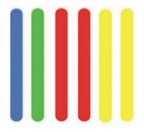 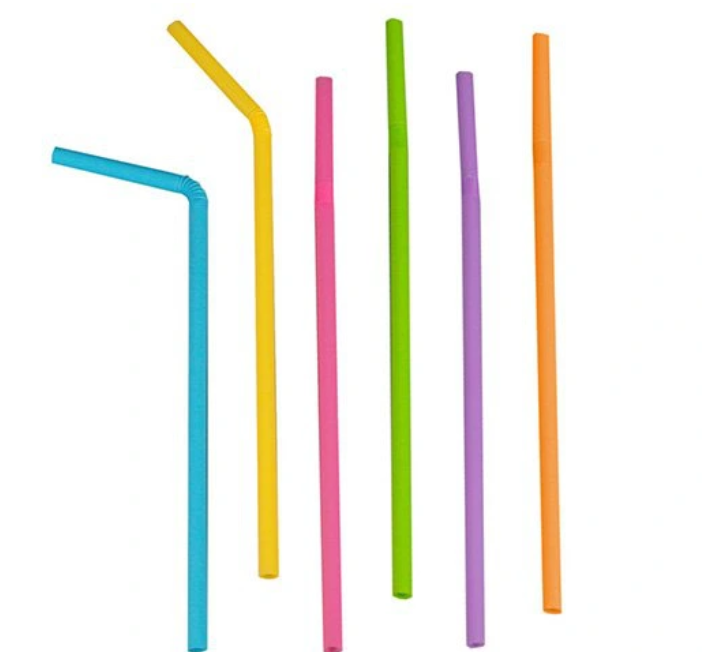 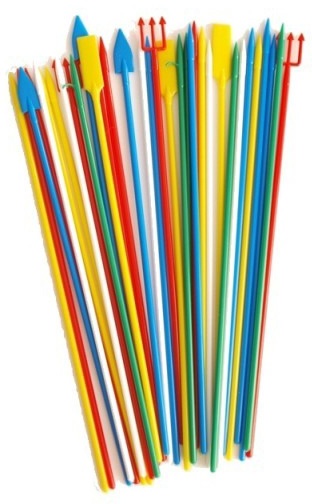 3. Zabawa ruchowa „Gra w zielone”.                                                                                                  Będą wam potrzebne przedmioty w kolorze zielonym.                                                                              Rodzic rozmieszcza w pokoju różne przedmioty w kolorze zielonym.                                            Rodzic pyta: Grasz w zielone?                                                                                                      Dziecko odpowiada: Gram!                                                                                                          Rodzic pyta: Masz zielone?                                                                                                                      Dziecko odpowiada: Mam!                                                                                                          Wówczas dziecko musi dotknąć jakiegoś przedmiotu w kolorze zielonym.                                  (zabawę można powtarzać wiele razy).4. Segregowanie klocków według jednej cechy (kolor, wielkość, rodzaj).Będą wam potrzebne: klocki różnego rodzaju, pojemniki na klocki.                                           Rodzic prosi dziecko, aby posegregowało klocki według określonej cechy, np.                                                     - wielkości (małe – duże – średnie),                                                                                                                                           - koloru                                                                                                                                                - rodzaju.                                                                                                                                Dziecko porównuje liczebność klocków, szacuje, których klocków jest mniej,                                   a których więcej. Na koniec tworzy budowle z klocków wybranego rodzaju. 5, Zbliża się niedziela razem z mamą możecie zrobić pyszną sałatkę owocową. Smacznego.Zanim przystąpicie do pracy w kuchni pamiętacie o umyciu rąk 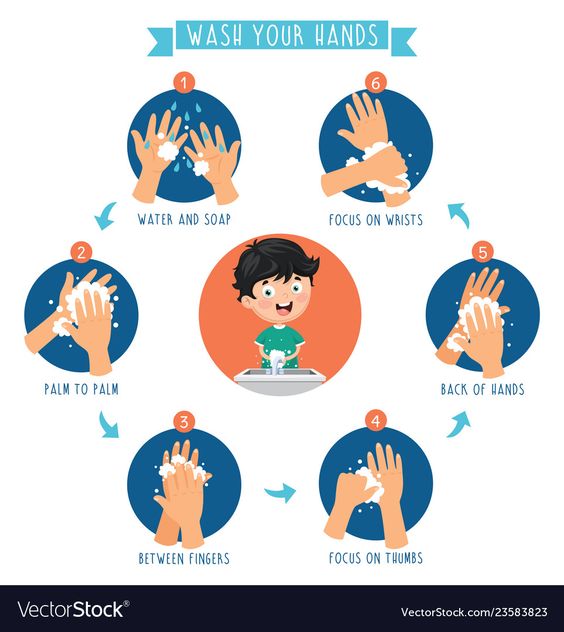 Produkty do sałatki: jabłko, gruszka, banan, winogronahttps://akademia.pwn.pl/view/b465241a-4169-3875-b61c-a64359df3a60/36692/Zdrowy%20przedszkolak_Salatka%20owocowa_przepis%20obrazkowy.pdfDo usłyszenia w poniedziałek.                                                                                                                                                   Beata                                          